Obuv - velikostní systém Při výběru obuvi je rozhodující její délka a šířka (obvod významných míst chodidla, kotníku či holeně).1. Číslování délky obuvizákladním údajem pro číslování obuvi je délka chodidla v mm od středu paty po nejdelší prstobuv se dělí do velikostních skupin - na dětskou, chlapeckou, dívčí, dámskou a pánskou    pro číslování délky obuvi se stále užívají 4 soustavy. Liší se jednotkami, v nichž se vyjadřuje délka chodidla! Systém MONDOPOINT - číslo = délka chodidla v mm, odstupňování po  (půlčíslo),  Začíná číslem 100 (dětská obuv) a končí  číslem 320 ( pánská obuv).Systém metrický - číslo = délka chodidla v cm + 1 cm navíc jako nadměrek, odstupňování po 0,5 cm (půlčíslo),               Začíná číslem 11 (dětská obuv) a končí  číslem 33 (pánská obuv).Systém anglický - číslo = délka chodidla vyjádřená v palcích, odstupňování po  = 1/3 palce (celé číslo)              Systém má pouze 13 čísel, která se stále opakují! Užívají se čísla 0-13 pro dětskou obuv a 1-13 pro               dospělé. Po dětském čísle 13 následuje znovu skupina velikostních čísel 1 - 13 , jsou to však čísla obuvi               dívčí, dámské, chlapecké a  pánské !Systém Evropský (Euro) - číslo = délka chodidla vyjádřená ve stezích (steh = 6,6 mm), odstupňování               po 6,6 mm (celé číslo). Začíná číslem 16,5 (dětská obuv) a končí  číslem 49 (pánská obuv).2. Číslování šířky obuvišířka obuvi se  vyjadřuje velkými písmeny abecedy, čím vyšší je pořadové číslo písmene v abecedě, tím širší je obuv nejužívanější obvodové velikosti jsou - E  F  G  H        F = ……………  G = …………….. H = ……………….odstupňování po  s rostoucí délkou obuvi úměrně stoupá i šířka obuvišířku lze značit i čísly 1 - 11 (05 = E .... 06 = F .... 07 = G ....)u holeňové a poloholeňové obuvi je nezbytným údajem obvod lýtka - udává se čísly - …………………………(úzké, střední, široké, velmi široké, velmi úzké)     Tato čísla se uvádí před písmenem obvodové velikosti obuvi - např.   , 1 E ...Hodnocení obuviVady obuvi lze rozdělit na:Výrobní  - nesprávné konstrukční provedení, nesprávná volba materiálů, nízká jakost zpracování výrobku                          např. …………………………………………………………………………………………………...Způsobené spotřebitelem – nesprávný účel použití, nadměrná zátěž a využívání, nesprávná údržba, špatná volba velikosti  …Vady se dělí na odstranitelné a neodstranitelné! Vada musí být popsána v reklamačním protokolu!Řešení reklamace u odstranitelné vady - ……………………………………………………………………….Řešení reklamace u neodstranitelné vady - …………………………………………………………………….Posuzováním vad se ve sporných případech zabývají soudní znalci.Příklady odstranitelných vad -…………………………………………………………………………………………Příklady neodstranitelných vad -…………………………………………………………………………………………………………………………………………………………………………………………………………………Záruční lhůta obuvi je 24 měsíců! Životnost obuvi však může být mnohem kratší, v závislosti na intenzitě používání obuvi!   Životnost ≠ záruční lhůta!Některé změny obuvi nelze reklamovat, protože se jedná 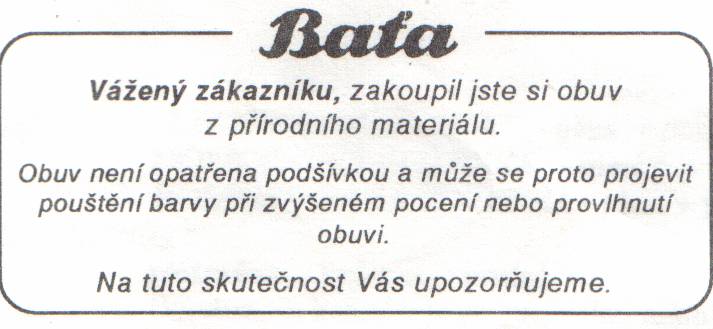 o typickou vlastnost obuvi a výrobce na ni upozorňuje v informačním letáku.Pozor na označení módní a vysoce módní obuv!Módní = ………………………………………………………………………………………………………………..………………………………………………………………………………………………………………………….Vysoce módní = ………………………………………………………………………………………………………..………………………………………………………………………………………………………………………….Péče o obuv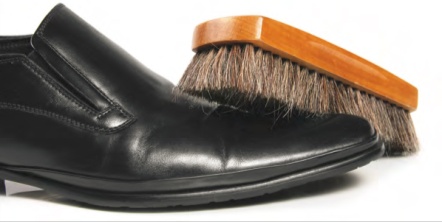 usňovou obuv i obuv z broušených usní a textilu impregnovat proti vnější vlhkosti (déšť, sníh)      Při provlhnutí obuvi může vnitřní vybavení zapouštět barvu.  promáčenou obuv vycpat novinami a postupně sušit mimo přímý dosah zdroje teplaobuv před prvním použitím naimpregnovat alespoň ve 3 tenkých vrstvách obuv pravidelně ošetřovat krémempo každém použití nechat obuv důkladně vyschnout a vyvětrat s vyjmutou vkládací stélkou. I po krátkém použití dochází ke zvlhnutí vnitřku obuvi vlivem pocení nohou. Toto prostředí je pak příhodné pro tvorbu bakterií a mykóz.      Používání nedostatečně vysušené obuvi způsobuje její nadměrné opotřebení (zvláště vnitřního vybavení obuvi).po vyzutí napnout obuv na napínáky odpovídající velikosti, aby si udržela stávající tvarobuv často střídat, prodlouží se tím její životnostobuv vyrobenou ze syntetických materiálů stačí otřít vlhkým hadrem, není nutné ji krémovatvčas provést výměnu opotřebovaných patníků, podešví (příp. podrážek), vkládacích či vlepovacích stélek nebo šněrovadel zabrání se tím poškození dalších součástí obuviněkteré materiály se nesmí krémovat, kartáčovat, leštit ani jinak čistit - tyto materiály se nazývají ostatní usně (jsou to usně s různou povrchovou úpravou a během nošení mění záměrně svůj vzhled, např. z vrchového materiálu se během nošení stírá barva a pod ní vystupuje jiná barva, ošetřovat lze pouze impregnací s obsahem tuku, která obuv ochrání před vlhkostí a nečistotou a tuk obuv částečně vyživí a osvěží její barvený odstín)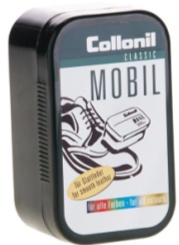 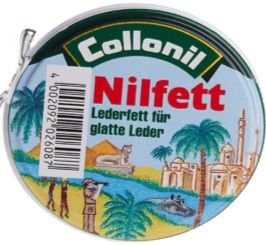 Přípravky k péči o obuvkrémy a tuky na obuv - zvláčňují useň a chrání ji před vlhkostísamolešticí houbičky se silikonovým olejem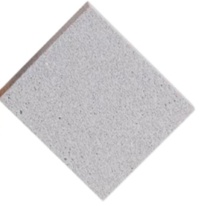 čisticí a ošetřující pěny ve spreji na hladké usnějemné čisticí gumy na hladké usnědvouvrstvé kostky na broušené usně - gumová vrstva na menší nečistoty,      					      krepová vrstva na hrubé nečistoty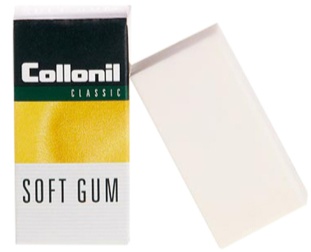 čistící kostka na semišovou useň - guma s pískovcem pro odstranění silných nečistot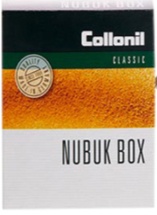 impregnace ve spreji - voskové, nano, univerzální, pro kombinované materiálypěna na roztažení usňové obuvi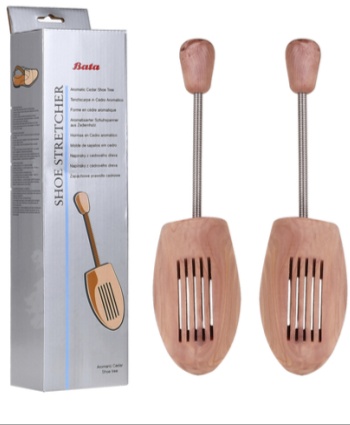 spray pro snížení barvení obuvinano ochrana proti znečištění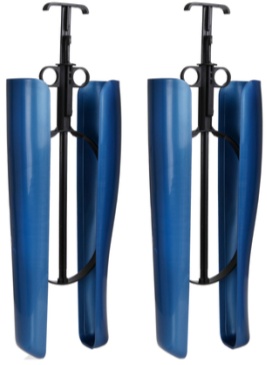 lešticí kartáče a kartáčkynapínáky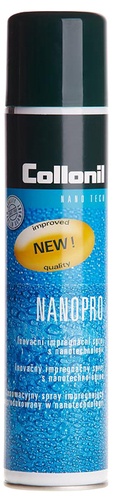 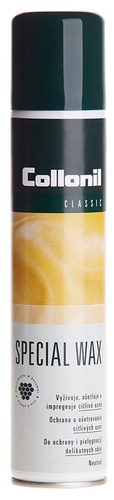 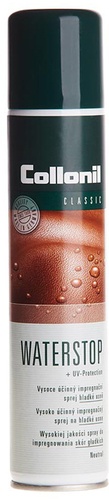 výztuhy do kozaček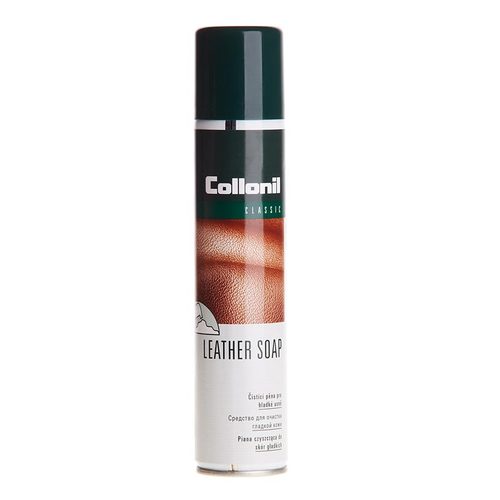 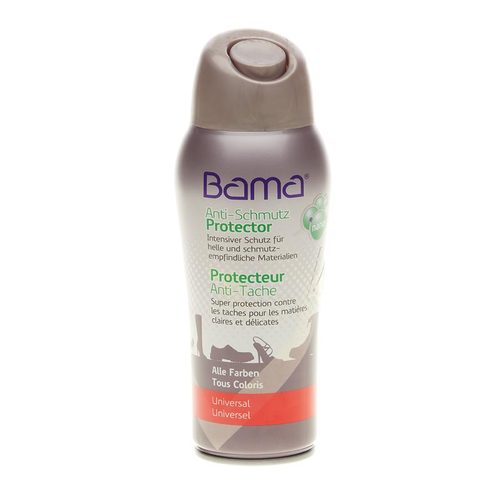 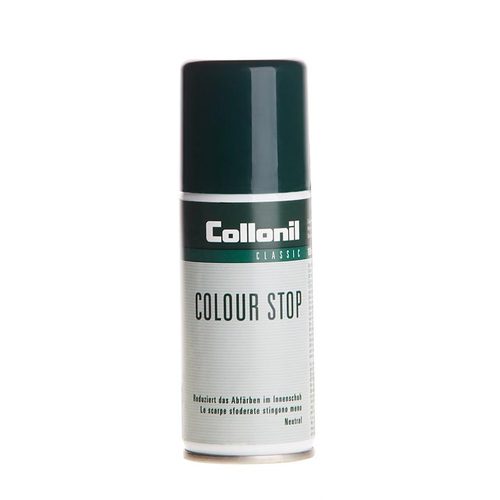 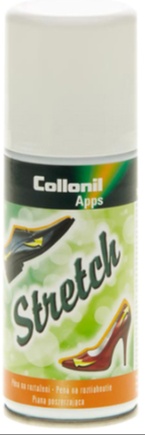 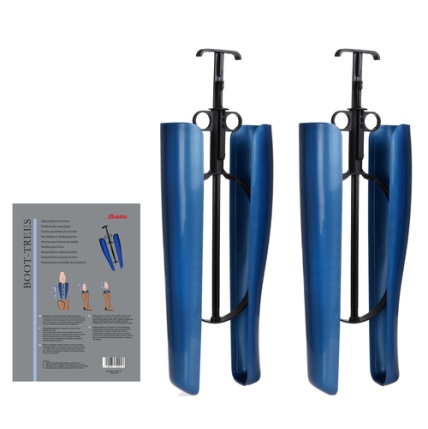 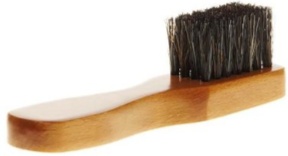 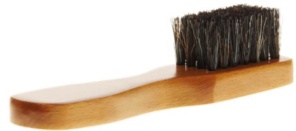 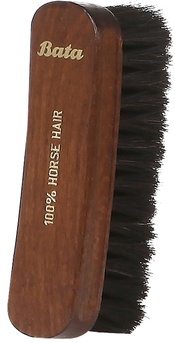 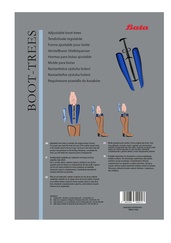 